IESNIEGUMSpar mirušas personas pēdējās deklarētās dzīvesvietas izziņuValmieras novada pašvaldībai						Valmieras novadāLūdzu izsniegt man izziņu par mirušas personas pēdējo deklarēto dzīvesvietu: _____________________________________, 	(mirušās personas vārds, uzvārds)	(personas kods)__________________________________________________ Valmieras novads.      (adrese)Izziņa nepieciešama iesniegšanai:________________________________________.                                                                                                                                    (norādīt, kur izziņa tiks iesniegta)Izziņu vēlos saņemt: piecu darbdienu laikā (papīra formā) - 12,50  euro; divu stundu laikā (papīra formā) - 35,00 euro; triju darbdienu laikā (elektroniskā formā, parakstītu ar drošu elektronisko parakstu)- 10,00 euro;Personu kategorijas, kurām valsts nodevas apmērs samazināms par 50% (jāuzrāda attiecīgā statusa vai fakta apliecinošs dokuments): politiski represētā persona nacionālās pretošanās kustības dalībnieks persona, kurai pašai vai kopā ar laulāto, vai personas laulātajam ir trīs bērni vai vairāk vecumā līdz 18 gadiem (arī aizbildnībā esoši vai audžuģimenē ievietoti bērni) aizbildnis vai aizgādnis par aizbildnībā vai aizgādnībā esošo personuPersonu kategorijas, kuras ir atbrīvotas no valsts nodevas samaksas (jāuzrāda attiecīgā statusa vai fakta apliecinošs dokuments): personas ar invaliditāti Černobiļas atomelektrostacijas avārijas seku likvidēšanas dalībnieki  persona, kura sasniegusi Latvijas Republikā vecuma pensijas piešķiršanai noteikto vecumu  persona, kurai Latvijas Republikā piešķirta vecuma pensija  trūcīgas ģimenes loceklis vai atsevišķi dzīvojoša trūcīga personaPielikumā: 	____________________________________________________________________________________________________________________________________________________________20___.gada ____ . ______________           	                  __________________________________(iesniedzēja paraksts) *	* Pašrocīgs paraksts nav nepieciešams, ja dokuments parakstīts ar drošu elektronisku parakstu, kas satur laika zīmogu, vai iesniegts, izmantojot e-pakalpojumu portālā www.latvija.lv. - - - - - - - - - - - - - - - - - - - - - - - - - - - - - - - - - - - - - - - - - - - - - - - - - - - - - - - - - - - - - - - - - - - - - - - - /Aizpilda pašvaldības darbinieks/Izziņas pieprasītāja personu/statusu apliecinošie dokumenti:  veikta valsts nodevas apmaksa ______ euro apmērā  atteikts sniegt ziņas – ___________________________________________________________________________________________________________________________________________________________________________________________________________________________________________________________________________ klientam piešķirta valsts nodevas atlaide atbilstoši Ministru kabineta 06.07.2021. noteikumiem Nr.485 “Noteikumi par valsts nodevu par informācijas saņemšanu no Fizisko personu reģistra” Piezīmes: ______________________________________________________________________     20____. gada _____. ______________, Izziņas Nr. ________ /____ /______     Darbinieks 							_____________________________(paraksts, vārds, uzvārds, amats)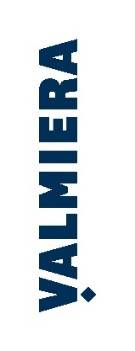 ................................................................................................(iesniedzēja vārds, uzvārds vai juridiskās personas nosaukums)   ................................................................................................ (personas kods vai reģistrācijas numurs)  ................................................................................................ (deklarētā dzīvesvietas adrese, juridiskā adrese)...................................../...........................................................(tālrunis)                                         (elektroniskā pasta adrese)..................................................................................................(juridiskās personas pārstāvja amats, vārds, uzvārds)-Personas V.UzvārdsDokumenta nosaukumsDokumenta Nr.IzdevējiestādeIzdošanas datums